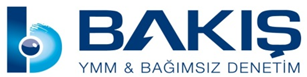 BAKIŞ YMM VE BAĞIMSIZ DENETİM A.Ş              YEMİNLİ MALİ MÜŞAVİR                     İLHAN ALKILIÇ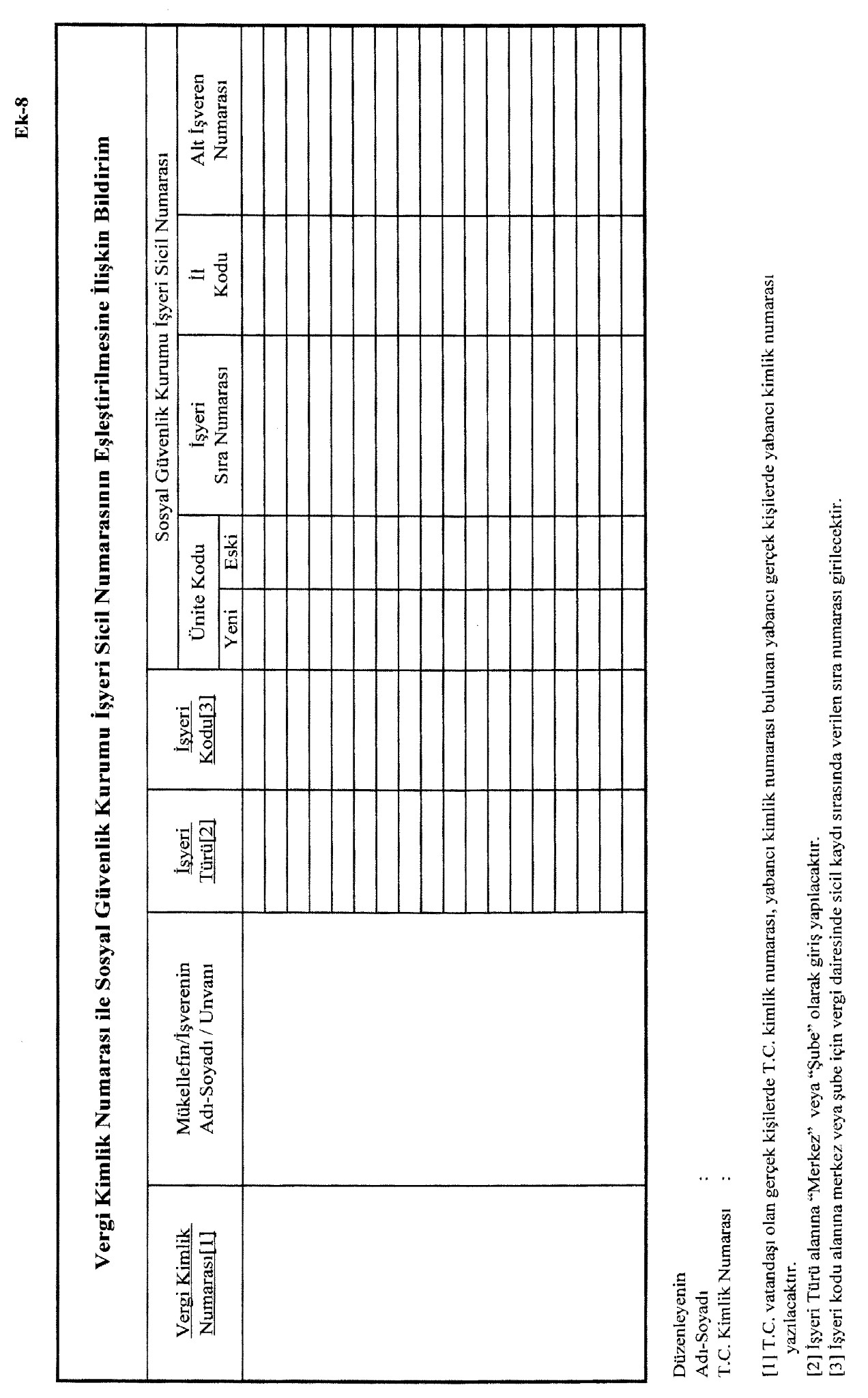 BAKIŞ MEVZUATBAKIŞ MEVZUATBAŞLIK SERBEST BÖLGELER KANUNU İLE BAZI KANUN VE KANUN HÜKMÜNDE KARARNAMELERDE DEĞİŞİKLİK YAPILMASINA DAİR KANUN YAYIMLANDISAYI 2017/37ÖZET 6772   sayılı Kanunla serbest bölgelerde  vergi istisnası ve emlak vergisi uygulamasına ilişkin düzenleme yapılmıştır. Serbest bölgelerdeki  binalar, inşalarının sona erdiği tarihi takip eden bütçe yılından itibaren 5 yıl süre ile emlak vergisi  geçici muafiyetinden faydalandırılacaktır24 Şubat 2017 tarihli ve 29989 sayılı  Resmi Gazetede yayımlanan 6772   sayılı Serbest Bölgeler Kanunu ile Bazı Kanun ve Kanun Hükmünde Kararnamelerde Değişiklik Yapılmasına Dair Kanun ile  6/6/1985 tarihli ve 3218 sayılı Serbest Bölgeler Kanunu ile 1319 sayılı Emlak Vergisi Kanunu ile diğer bazı Kanunlarda   24 Şubat 2017 tarihinden itibaren geçerli olmak üzere değişiklik yapılmıştır.   Düzenleme aşağıdaki değişiklikleri kapsamaktadır. Serbest bölgelerin  sınırları Bakanlar Kurulunca belirlenecektir. Devletin hüküm ve tasarrufu altındaki yerler ile bunlar üzerinde bulunan bina ve tesisler kiralanabilir veya aynı süre ile kullanma izni verilebilir. Türk Silahlı Kuvvetlerinin kullanımına tahsis edilen arazi ve binalar için Milli Savunma Bakanlığının görüşü alınır. Arazisi özel mülkiyete ait serbest bölgelerde kullanıcı niteliğini haiz olmayan mülk sahipleri, aidat ve benzeri bölge katılım bedelleri bakımından kullanıcılarla aynı mali yükümlülüklere tabidir. 3218 Sayılı Kanun kapsamında kazançları gelir veya kurumlar vergisinden istisna tutulan kullanıcılar ve işleticiler, yatırım ve üretim safhalarında Bakanlar Kurulunca belirlenecek vergi dışı teşviklerden yararlandırılacaktır. Ücrete tabi olarak yurt dışından getirilen mallar ile imalatçı kullanıcılar tarafından üretilen malların, bölge içinde satılması ve sonrasında Türkiye’ye çıkarılması hallerinde  yurt dışından bölgeye getirilen malların CIF değeri üzerinden binde 1 ve bölgeden Türkiye’ye çıkarılan malların FOB değeri üzerinden binde 9 oranında, peşin olarak ödenecek ücret alınacaktır. Bakanlar Kurulu stratejik, büyük ölçekli veya öncelikli yatırımlar ile konusu, sektörü ve niteliği itibarıyla proje bazında desteklenmesine karar verilen yatırımlara yönelik olarak bu maddede yer alan oranları  (Yurt dışından bölgeye getirilen malların CIF değeri üzerinden binde 1 ve bölgeden Türkiye’ye çıkarılan malların FOB değeri üzerinden binde 9 oranında, peşin olarak ödenecek ücretler) bölge, sektör, faaliyet alanı veya yatırım türü itibarıyla sıfıra kadar indirmeye, farklılaştırmaya veya kanuni seviyesine kadar artırmaya yetkilidir.Serbest bölgelerde faaliyette bulunan işletmelerde yatırım amaçlı olarak kullanılan makine ve ekipmanın bakım onarım ihtiyaçlarının Türkiye’nin diğer yerlerinde karşılanması, bölge faaliyetleri sonucu ortaya çıkan atık ve hurdaların Türkiye’ye çıkarılması, Türkiye’nin diğer yerlerinde yapılacak film çekim faaliyetlerinde kullanılacak araç-gereç ve ekipmanın bölgeden geçici çıkışı ve benzeri özellik arz eden durumlarda vergi mükellefiyetine ilişkin hükümler hariç olmak üzere, iş ve işlemlerin basitleştirilmesine ilişkin usul ve esaslar Ekonomi Bakanlığı ile Gümrük ve Ticaret Bakanlığınca müştereken belirlenecektir. İşletme sözleşmelerinin yenilenmesi, değiştirilmesi ve süre uzatımına ilişkin düzenleme yapılmıştır.  gelirlerin artırılması veya Ekonomi Bakanlığının mali yükümlülüklerinin azaltılması bakımından mevcut sözleşmelerdeki hükümler yeniden düzenlenmek suretiyle, sözleşme süresi Ekonomi Bakanlığınca belirlenen süreler itibarıyla uzatılabilecektir. İşletme izninin 49 yılı geçmemek üzere yeniden verilmesine ilişkin iş ve işlemlerde Ekonomi Bakanlığınca 24/11/1994 tarihli ve 4046 sayılı Özelleştirme Uygulamaları Hakkında Kanunda düzenlenen usul ve esaslar kıyas yoluyla uygulanacaktır. Bu usule göre belirlenecek kamu kurum veya kuruluşları ile yerli veya yabancı gerçek veya tüzel kişilere, Ekonomi Bakanlığının teklifi ve Bakanlar Kurulu kararı ile işletme izni verilebilecektir. Yurt dışında bölgeler kurulabilecektir. Ticaret merkezleri ve lojistik merkezlerin yurt dışında kurulacağı ülkeleri belirlemeye Bakanlar Kurulu yetkilidir. Bu bölgelerin, Türkiye’de yerleşik bir şirket eliyle kurulmasına ve işletilmesine Bakanlar Kurulunca izin verilecektir. Yurt dışında kurulan bölgelere Türkiye’de yerleşik şirketlerce yapılacak yatırımlara yönelik  olarak devlet yardımları  verilecektir. Bu yardımları belirlemeye Bakanlar Kurulu yetkilidir.Serbest bölgelerde üretim faaliyetinde bulunan mükelleflerin bu bölgelerde imal ettikleri ürünlerin satışından elde ettikleri kazançların kazançları gelir veya kurumlar vergisinden olmasına ilave olarak ayrıca yeni düzenleme ile serbest bölgelerde, bakım, onarım, montaj, demontaj, elleçleme, ayrıştırma, ambalajlama, etiketleme, test etme, depolama hizmeti alanlarında faaliyette bulunan ve hizmetin tamamını Türkiye’de yerleşmiş olmayan kişilerle, işyeri, kanuni ve iş merkezi yurt dışında bulunanlara veren hizmet işletmelerinin, söz konusu hizmetlere konu malların serbest bölgelerden Türkiye’ye herhangi bir şekilde girişi olmaksızın yabancı bir ülkeye gönderilmesi şartıyla bu hizmetlerden elde ettikleri kazançlar da gelir veya kurumlar vergisinden müstesnadır.Emlak Vergisi Kanununa eklenen düzenleme ile serbest bölgelerdeki  binalar, inşalarının sona erdiği tarihi takip eden bütçe yılından itibaren 5 yıl süre ile emlak vergisi  geçici muafiyetinden faydalandırılacaktır.6722 sayılı Kanun, aşağıdaki gibidir. 24 Şubat 2017 tarihli ve 29989 sayılı  Resmi Gazetede yayımlanan 6772   sayılı Serbest Bölgeler Kanunu ile Bazı Kanun ve Kanun Hükmünde Kararnamelerde Değişiklik Yapılmasına Dair Kanun ile  6/6/1985 tarihli ve 3218 sayılı Serbest Bölgeler Kanunu ile 1319 sayılı Emlak Vergisi Kanunu ile diğer bazı Kanunlarda   24 Şubat 2017 tarihinden itibaren geçerli olmak üzere değişiklik yapılmıştır.   Düzenleme aşağıdaki değişiklikleri kapsamaktadır. Serbest bölgelerin  sınırları Bakanlar Kurulunca belirlenecektir. Devletin hüküm ve tasarrufu altındaki yerler ile bunlar üzerinde bulunan bina ve tesisler kiralanabilir veya aynı süre ile kullanma izni verilebilir. Türk Silahlı Kuvvetlerinin kullanımına tahsis edilen arazi ve binalar için Milli Savunma Bakanlığının görüşü alınır. Arazisi özel mülkiyete ait serbest bölgelerde kullanıcı niteliğini haiz olmayan mülk sahipleri, aidat ve benzeri bölge katılım bedelleri bakımından kullanıcılarla aynı mali yükümlülüklere tabidir. 3218 Sayılı Kanun kapsamında kazançları gelir veya kurumlar vergisinden istisna tutulan kullanıcılar ve işleticiler, yatırım ve üretim safhalarında Bakanlar Kurulunca belirlenecek vergi dışı teşviklerden yararlandırılacaktır. Ücrete tabi olarak yurt dışından getirilen mallar ile imalatçı kullanıcılar tarafından üretilen malların, bölge içinde satılması ve sonrasında Türkiye’ye çıkarılması hallerinde  yurt dışından bölgeye getirilen malların CIF değeri üzerinden binde 1 ve bölgeden Türkiye’ye çıkarılan malların FOB değeri üzerinden binde 9 oranında, peşin olarak ödenecek ücret alınacaktır. Bakanlar Kurulu stratejik, büyük ölçekli veya öncelikli yatırımlar ile konusu, sektörü ve niteliği itibarıyla proje bazında desteklenmesine karar verilen yatırımlara yönelik olarak bu maddede yer alan oranları  (Yurt dışından bölgeye getirilen malların CIF değeri üzerinden binde 1 ve bölgeden Türkiye’ye çıkarılan malların FOB değeri üzerinden binde 9 oranında, peşin olarak ödenecek ücretler) bölge, sektör, faaliyet alanı veya yatırım türü itibarıyla sıfıra kadar indirmeye, farklılaştırmaya veya kanuni seviyesine kadar artırmaya yetkilidir.Serbest bölgelerde faaliyette bulunan işletmelerde yatırım amaçlı olarak kullanılan makine ve ekipmanın bakım onarım ihtiyaçlarının Türkiye’nin diğer yerlerinde karşılanması, bölge faaliyetleri sonucu ortaya çıkan atık ve hurdaların Türkiye’ye çıkarılması, Türkiye’nin diğer yerlerinde yapılacak film çekim faaliyetlerinde kullanılacak araç-gereç ve ekipmanın bölgeden geçici çıkışı ve benzeri özellik arz eden durumlarda vergi mükellefiyetine ilişkin hükümler hariç olmak üzere, iş ve işlemlerin basitleştirilmesine ilişkin usul ve esaslar Ekonomi Bakanlığı ile Gümrük ve Ticaret Bakanlığınca müştereken belirlenecektir. İşletme sözleşmelerinin yenilenmesi, değiştirilmesi ve süre uzatımına ilişkin düzenleme yapılmıştır.  gelirlerin artırılması veya Ekonomi Bakanlığının mali yükümlülüklerinin azaltılması bakımından mevcut sözleşmelerdeki hükümler yeniden düzenlenmek suretiyle, sözleşme süresi Ekonomi Bakanlığınca belirlenen süreler itibarıyla uzatılabilecektir. İşletme izninin 49 yılı geçmemek üzere yeniden verilmesine ilişkin iş ve işlemlerde Ekonomi Bakanlığınca 24/11/1994 tarihli ve 4046 sayılı Özelleştirme Uygulamaları Hakkında Kanunda düzenlenen usul ve esaslar kıyas yoluyla uygulanacaktır. Bu usule göre belirlenecek kamu kurum veya kuruluşları ile yerli veya yabancı gerçek veya tüzel kişilere, Ekonomi Bakanlığının teklifi ve Bakanlar Kurulu kararı ile işletme izni verilebilecektir. Yurt dışında bölgeler kurulabilecektir. Ticaret merkezleri ve lojistik merkezlerin yurt dışında kurulacağı ülkeleri belirlemeye Bakanlar Kurulu yetkilidir. Bu bölgelerin, Türkiye’de yerleşik bir şirket eliyle kurulmasına ve işletilmesine Bakanlar Kurulunca izin verilecektir. Yurt dışında kurulan bölgelere Türkiye’de yerleşik şirketlerce yapılacak yatırımlara yönelik  olarak devlet yardımları  verilecektir. Bu yardımları belirlemeye Bakanlar Kurulu yetkilidir.Serbest bölgelerde üretim faaliyetinde bulunan mükelleflerin bu bölgelerde imal ettikleri ürünlerin satışından elde ettikleri kazançların kazançları gelir veya kurumlar vergisinden olmasına ilave olarak ayrıca yeni düzenleme ile serbest bölgelerde, bakım, onarım, montaj, demontaj, elleçleme, ayrıştırma, ambalajlama, etiketleme, test etme, depolama hizmeti alanlarında faaliyette bulunan ve hizmetin tamamını Türkiye’de yerleşmiş olmayan kişilerle, işyeri, kanuni ve iş merkezi yurt dışında bulunanlara veren hizmet işletmelerinin, söz konusu hizmetlere konu malların serbest bölgelerden Türkiye’ye herhangi bir şekilde girişi olmaksızın yabancı bir ülkeye gönderilmesi şartıyla bu hizmetlerden elde ettikleri kazançlar da gelir veya kurumlar vergisinden müstesnadır.Emlak Vergisi Kanununa eklenen düzenleme ile serbest bölgelerdeki  binalar, inşalarının sona erdiği tarihi takip eden bütçe yılından itibaren 5 yıl süre ile emlak vergisi  geçici muafiyetinden faydalandırılacaktır.6722 sayılı Kanun, aşağıdaki gibidir. 24 Şubat 2017 CUMAResmî GazeteSayı : 29989KANUNKANUNKANUNSERBEST BÖLGELER KANUNU İLE BAZI KANUN VE KANUN HÜKMÜNDE 
KARARNAMELERDE DEĞİŞİKLİK YAPILMASINA 
DAİR KANUNKanun No. 6772                                                                                                       Kabul Tarihi: 9/2/2017MADDE 1 – 6/6/1985 tarihli ve 3218 sayılı Serbest Bölgeler Kanununun 5 inci maddesinin birinci fıkrasına aşağıdaki cümleler eklenmiş, ikinci fıkrasının son cümlesi yürürlükten kaldırılmış ve aynı fıkraya aşağıdaki cümleler eklenmiştir.“Bakanlar Kurulu bu arazi ve tesislerin acele kamulaştırılmasını kararlaştırabilir. Arazi ve tesislerin kamulaştırılmasında kamulaştırma bedelleri ile kamulaştırma işlemlerinin gerektirdiği diğer giderlerin, kamulaştırma talebinde bulunan işletici tarafından karşılanması Bakanlar Kurulunca kararlaştırılabilir.”“Devletin hüküm ve tasarrufu altındaki yerler ile bunlar üzerinde bulunan bina ve tesisler kiralanabilir veya aynı süre ile kullanma izni verilebilir. Türk Silahlı Kuvvetlerinin kullanımına tahsis edilen arazi ve binalar için Milli Savunma Bakanlığının görüşü alınır. Arazisi özel mülkiyete ait serbest bölgelerde kullanıcı niteliğini haiz olmayan mülk sahipleri, aidat ve benzeri bölge katılım bedelleri bakımından kullanıcılarla aynı mali yükümlülüklere tabidir.”MADDE 2 – 3218 sayılı Kanunun 6 ncı maddesinin birinci fıkrasına “Türkiye Gümrük Bölgesinin parçaları olmakla beraber;” ibaresinden sonra gelmek üzere “yer ve sınırları Bakanlar Kurulunca belirlenmiş,” ibaresi eklenmiş ve dördüncü fıkrası aşağıdaki şekilde değiştirilmiştir.“Bu Kanun kapsamında kazançları gelir veya kurumlar vergisinden istisna tutulan kullanıcılar ve işleticiler, yatırım ve üretim safhalarında Bakanlar Kurulunca belirlenecek vergi dışı teşviklerden yararlandırılır. Bu Kanun kapsamında kazançları gelir veya kurumlar vergisinden istisna tutulmayan kullanıcılar, yatırım ve işletme safhalarında bu Kanun kapsamında yararlanılmayan vergi ve vergi dışı teşviklerden ilgili mevzuat hükümleri çerçevesinde yararlandırılır.”MADDE 3 – 3218 sayılı Kanunun 7 nci maddesinin ikinci fıkrasına aşağıdaki cümle ve aynı maddeye ikinci fıkrasından sonra gelmek üzere aşağıdaki fıkra eklenmiştir.“Ücrete tabi olarak yurt dışından getirilen mallar ile imalatçı kullanıcılar tarafından üretilen malların, bölge içinde satılması ve sonrasında Türkiye’ye çıkarılması hallerinde birinci fıkranın (b) bendi hükmü uyarınca ücret alınır.”“Bakanlar Kurulu stratejik, büyük ölçekli veya öncelikli yatırımlar ile konusu, sektörü ve niteliği itibarıyla proje bazında desteklenmesine karar verilen yatırımlara yönelik olarak bu maddede yer alan oranları bölge, sektör, faaliyet alanı veya yatırım türü itibarıyla sıfıra kadar indirmeye, farklılaştırmaya veya kanuni seviyesine kadar artırmaya yetkilidir.”MADDE 4 – 3218 sayılı Kanunun 8 inci maddesine birinci fıkrasından sonra gelmek üzere aşağıdaki fıkra eklenmiş ve mevcut ikinci fıkrasında yer alan “Yeni Türk Lirasını” ibaresi “Türk Lirasını” şeklinde değiştirilmiştir.“Serbest bölgelerde faaliyette bulunan işletmelerde yatırım amaçlı olarak kullanılan makine ve ekipmanın bakım onarım ihtiyaçlarının Türkiye’nin diğer yerlerinde karşılanması, bölge faaliyetleri sonucu ortaya çıkan atık ve hurdaların Türkiye’ye çıkarılması, Türkiye’nin diğer yerlerinde yapılacak film çekim faaliyetlerinde kullanılacak araç-gereç ve ekipmanın bölgeden geçici çıkışı ve benzeri özellik arz eden durumlarda vergi mükellefiyetine ilişkin hükümler hariç olmak üzere, iş ve işlemlerin basitleştirilmesine ilişkin usul ve esaslar Ekonomi Bakanlığı ile Gümrük ve Ticaret Bakanlığınca müştereken belirlenir.”MADDE 5 – 3218 sayılı Kanuna aşağıdaki ek madde eklenmiştir.“İşletme sözleşmelerinin yenilenmesi, değiştirilmesi ve süre uzatımı:EK MADDE 1- İşletme sözleşmesinin sona ermesinden önce, işletici tarafından işletme sözleşmesinde belirtilen taahhütlerin yerine getirilmiş olması ve Ekonomi Bakanlığının geleceğe yönelik yatırım taleplerinin kabul edilmesi halinde; 7 nci maddenin birinci fıkrasının (c) bendi kapsamındaki gelirlerin artırılması veya Ekonomi Bakanlığının mali yükümlülüklerinin azaltılması bakımından mevcut sözleşmelerdeki hükümler yeniden düzenlenmek suretiyle, sözleşme süresi Ekonomi Bakanlığınca belirlenen süreler itibarıyla uzatılabilir.Birinci fıkrada yer alan şartların sağlanamaması veya sair nedenlerle işletme sözleşmesi sona erecek serbest bölgelerde, işletme izninin 49 yılı geçmemek üzere yeniden verilmesine ilişkin iş ve işlemlerde Ekonomi Bakanlığınca 24/11/1994 tarihli ve 4046 sayılı Özelleştirme Uygulamaları Hakkında Kanunda düzenlenen usul ve esaslar kıyas yoluyla uygulanır. Bu usule göre belirlenecek kamu kurum veya kuruluşları ile yerli veya yabancı gerçek veya tüzel kişilere, Ekonomi Bakanlığının teklifi ve Bakanlar Kurulu kararı ile işletme izni verilebilir. Bu maddenin uygulanmasına ilişkin usul ve esaslar yönetmelikle düzenlenir.İkinci fıkra kapsamında yürütülen çalışmalar tamamlanıncaya kadar geçecek sürede iş ve işlemler Bakanlık tarafından yürütülür.”MADDE 6 – 3218 sayılı Kanuna aşağıdaki ek madde eklenmiştir.“Yurt dışında bölgeler kurulması:EK MADDE 2- 3/6/2011 tarihli ve 637 sayılı Ekonomi Bakanlığının Teşkilat ve Görevleri Hakkında Kanun Hükmünde Kararnamenin 12 nci maddesinde yer alan serbest bölgeler, özel bölgeler, dış ticaret merkezleri ve lojistik merkezlerin yurt dışında kurulacağı ülkeleri belirlemeye Bakanlar Kurulu yetkilidir. Bu bölgelerin, Türkiye’de yerleşik bir şirket eliyle kurulmasına ve işletilmesine Bakanlar Kurulunca izin verilir.Birinci fıkrada belirtilen bölgelerin kurulmasına, işletilmesine ve tasfiyesine ilişkin usul ve esasları belirlemeye Bakanlar Kurulu yetkilidir.Yurt dışında kurulan bölgelere Türkiye’de yerleşik şirketlerce yapılacak yatırımlara yönelik devlet yardımlarını belirlemeye Bakanlar Kurulu yetkilidir.”MADDE 7 – 3218 sayılı Kanunun geçici 3 üncü maddesinin ikinci fıkrasının (a) bendinin ilk cümlesine “elde ettikleri kazançları” ibaresinden sonra gelmek üzere “ile serbest bölgelerde, bakım, onarım, montaj, demontaj, elleçleme, ayrıştırma, ambalajlama, etiketleme, test etme, depolama hizmeti alanlarında faaliyette bulunan ve hizmetin tamamını Türkiye’de yerleşmiş olmayan kişilerle, işyeri, kanuni ve iş merkezi yurt dışında bulunanlara veren hizmet işletmelerinin, söz konusu hizmetlere konu malların serbest bölgelerden Türkiye’ye herhangi bir şekilde girişi olmaksızın yabancı bir ülkeye gönderilmesi şartıyla bu hizmetlerden elde ettikleri kazançları” ibaresi eklenmiş ve (b) bendi aşağıdaki şekilde değiştirilmiştir.“b) Bu bölgelerde üretilen ürünlerin FOB bedelinin en az %85’ini yurt dışına ihraç eden mükelleflerin istihdam ettikleri personele ödedikleri ücretler üzerinden asgari geçim indirimi uygulandıktan sonra hesaplanan gelir vergisi, verilecek muhtasar beyanname üzerinden tahakkuk eden vergiden indirilmek suretiyle terkin edilir. Bu oranı %50’ye kadar indirmeye ve kanuni seviyesine kadar yükseltmeye Bakanlar Kurulu yetkilidir. Bakanlar Kurulu bu yetkiyi, stratejik, büyük ölçekli veya öncelikli yatırımlar ile konusu, sektörü ve niteliği itibarıyla proje bazında desteklenmesine karar verilen yatırımlara yönelik olarak, bölge, sektör ya da faaliyet alanı itibarıyla farklılaştırarak veya kademelendirerek kullanabilir. Yıllık satış tutarı bu oranın altında kalan mükelleflerden zamanında tahsil edilmeyen vergiler cezasız olarak, gecikme zammıyla birlikte tahsil edilir.”MADDE 8 – 3218 sayılı Kanunun 5 inci maddesinin ikinci fıkrasında yer alan “Dış Ticaret Müsteşarlığından” ibaresi “Ekonomi Bakanlığından”, 7 nci maddesinin birinci fıkrasında yer alan “Dış Ticaret Müsteşarlığı” ibaresi “Ekonomi Bakanlığı” ve aynı maddenin son fıkrası ile geçici 5 inci maddesinde yer alan “Dış Ticaret Müsteşarlığınca” ibaresi “Ekonomi Bakanlığınca” şeklinde değiştirilmiştir.MADDE 9 – 3218 sayılı Kanunun geçici 4 üncü maddesi yürürlükten kaldırılmıştır.MADDE 10 – 29/7/1970 tarihli ve 1319 sayılı Emlak Vergisi Kanununun 5 inci maddesinin (f) fıkrasına “Organize sanayi bölgeleri” ibaresinden sonra gelmek üzere “, serbest bölgeler” ibaresi eklenmiştir.MADDE 11 – 18/6/2009 tarihli ve 5910 sayılı Türkiye İhracatçılar Meclisi ile İhracatçı Birliklerinin Kuruluş ve Görevleri Hakkında Kanunun 18 inci maddesinin üçüncü fıkrasının ikinci cümlesi yürürlükten kaldırılmış ve maddenin beşinci fıkrasına aşağıdaki cümleler eklenmiştir.“İhracatın geliştirilmesi ve Türk malı algısının dünya pazarlarında güçlendirilmesini teminen TİM nezdinde oluşturulan Türkiye Tanıtım Grubunun gelirleri, ihracat işlemleri üzerinden FOB bedelin onbinde üçüne kadar Bakanlıkça belirlenen oranda kesilen katkı paylarından oluşur. Türkiye Tanıtım Grubunun oluşumu, görev ve faaliyetleri ile çalışma usul ve esasları yönetmelikle belirlenir.”MADDE 12 – 5910 sayılı Kanuna aşağıdaki geçici madde eklenmiştir.“GEÇİCİ MADDE 2- (1) Bu maddenin yürürlüğe girdiği tarihte İhracatçı Birlikleri nezdinde faaliyet göstermekte olan tanıtım gruplarının tasfiyesi ile gelirleri ve diğer hak ve kıymetlerinin Türkiye Tanıtım Grubuna devrine ilişkin usul ve esaslar Bakanlıkça belirlenir.”MADDE 13 – 3/6/2011 tarihli ve 637 sayılı Ekonomi Bakanlığının Teşkilat ve Görevleri Hakkında Kanun Hükmünde Kararnamenin 25 inci maddesinin beşinci fıkrası aşağıdaki şekilde değiştirilmiş, dokuzuncu fıkrasına aşağıdaki cümle eklenmiş ve onuncu fıkrası aşağıdaki şekilde değiştirilmiştir.“(5) Yurtdışı teşkilatına sürekli görevle atanabilmek için bu atamanın yapıldığı tarihte merkez teşkilatı birimlerinde fiilen en az üç yıl görev yapmış olmak zorunludur. Hizmetin gerektirdiği hallerde, Müsteşar, Müsteşar Yardımcısı, Genel Müdür ve ek gösterge itibarıyla Genel Müdüre eşdeğer unvanlar için bu süre şartı aranmaz.”“Bakan, bu süreleri yarısına kadar uzatmaya yetkilidir.”“(10) Yurtdışında temsil, hizmet ya da görev gereklerini yerine getirmediği değerlendirilen veya dış görev için belirlenen performans ölçütlerini karşılayamayan veya haklarında ceza kovuşturması başlatılan memurlar, sekizinci fıkra uyarınca oluşturulan komisyonun teklifi üzerine Bakan onayı ile merkeze daimi görevle çağrılabilir. Bunlarla ilgili kararname Başbakanlığa gönderilir.”MADDE 14 – Bu Kanun yayımı tarihinde yürürlüğe girer.MADDE 15 – Bu Kanun hükümlerini Bakanlar Kurulu yürütür.23/02/2017SERBEST BÖLGELER KANUNU İLE BAZI KANUN VE KANUN HÜKMÜNDE 
KARARNAMELERDE DEĞİŞİKLİK YAPILMASINA 
DAİR KANUNKanun No. 6772                                                                                                       Kabul Tarihi: 9/2/2017MADDE 1 – 6/6/1985 tarihli ve 3218 sayılı Serbest Bölgeler Kanununun 5 inci maddesinin birinci fıkrasına aşağıdaki cümleler eklenmiş, ikinci fıkrasının son cümlesi yürürlükten kaldırılmış ve aynı fıkraya aşağıdaki cümleler eklenmiştir.“Bakanlar Kurulu bu arazi ve tesislerin acele kamulaştırılmasını kararlaştırabilir. Arazi ve tesislerin kamulaştırılmasında kamulaştırma bedelleri ile kamulaştırma işlemlerinin gerektirdiği diğer giderlerin, kamulaştırma talebinde bulunan işletici tarafından karşılanması Bakanlar Kurulunca kararlaştırılabilir.”“Devletin hüküm ve tasarrufu altındaki yerler ile bunlar üzerinde bulunan bina ve tesisler kiralanabilir veya aynı süre ile kullanma izni verilebilir. Türk Silahlı Kuvvetlerinin kullanımına tahsis edilen arazi ve binalar için Milli Savunma Bakanlığının görüşü alınır. Arazisi özel mülkiyete ait serbest bölgelerde kullanıcı niteliğini haiz olmayan mülk sahipleri, aidat ve benzeri bölge katılım bedelleri bakımından kullanıcılarla aynı mali yükümlülüklere tabidir.”MADDE 2 – 3218 sayılı Kanunun 6 ncı maddesinin birinci fıkrasına “Türkiye Gümrük Bölgesinin parçaları olmakla beraber;” ibaresinden sonra gelmek üzere “yer ve sınırları Bakanlar Kurulunca belirlenmiş,” ibaresi eklenmiş ve dördüncü fıkrası aşağıdaki şekilde değiştirilmiştir.“Bu Kanun kapsamında kazançları gelir veya kurumlar vergisinden istisna tutulan kullanıcılar ve işleticiler, yatırım ve üretim safhalarında Bakanlar Kurulunca belirlenecek vergi dışı teşviklerden yararlandırılır. Bu Kanun kapsamında kazançları gelir veya kurumlar vergisinden istisna tutulmayan kullanıcılar, yatırım ve işletme safhalarında bu Kanun kapsamında yararlanılmayan vergi ve vergi dışı teşviklerden ilgili mevzuat hükümleri çerçevesinde yararlandırılır.”MADDE 3 – 3218 sayılı Kanunun 7 nci maddesinin ikinci fıkrasına aşağıdaki cümle ve aynı maddeye ikinci fıkrasından sonra gelmek üzere aşağıdaki fıkra eklenmiştir.“Ücrete tabi olarak yurt dışından getirilen mallar ile imalatçı kullanıcılar tarafından üretilen malların, bölge içinde satılması ve sonrasında Türkiye’ye çıkarılması hallerinde birinci fıkranın (b) bendi hükmü uyarınca ücret alınır.”“Bakanlar Kurulu stratejik, büyük ölçekli veya öncelikli yatırımlar ile konusu, sektörü ve niteliği itibarıyla proje bazında desteklenmesine karar verilen yatırımlara yönelik olarak bu maddede yer alan oranları bölge, sektör, faaliyet alanı veya yatırım türü itibarıyla sıfıra kadar indirmeye, farklılaştırmaya veya kanuni seviyesine kadar artırmaya yetkilidir.”MADDE 4 – 3218 sayılı Kanunun 8 inci maddesine birinci fıkrasından sonra gelmek üzere aşağıdaki fıkra eklenmiş ve mevcut ikinci fıkrasında yer alan “Yeni Türk Lirasını” ibaresi “Türk Lirasını” şeklinde değiştirilmiştir.“Serbest bölgelerde faaliyette bulunan işletmelerde yatırım amaçlı olarak kullanılan makine ve ekipmanın bakım onarım ihtiyaçlarının Türkiye’nin diğer yerlerinde karşılanması, bölge faaliyetleri sonucu ortaya çıkan atık ve hurdaların Türkiye’ye çıkarılması, Türkiye’nin diğer yerlerinde yapılacak film çekim faaliyetlerinde kullanılacak araç-gereç ve ekipmanın bölgeden geçici çıkışı ve benzeri özellik arz eden durumlarda vergi mükellefiyetine ilişkin hükümler hariç olmak üzere, iş ve işlemlerin basitleştirilmesine ilişkin usul ve esaslar Ekonomi Bakanlığı ile Gümrük ve Ticaret Bakanlığınca müştereken belirlenir.”MADDE 5 – 3218 sayılı Kanuna aşağıdaki ek madde eklenmiştir.“İşletme sözleşmelerinin yenilenmesi, değiştirilmesi ve süre uzatımı:EK MADDE 1- İşletme sözleşmesinin sona ermesinden önce, işletici tarafından işletme sözleşmesinde belirtilen taahhütlerin yerine getirilmiş olması ve Ekonomi Bakanlığının geleceğe yönelik yatırım taleplerinin kabul edilmesi halinde; 7 nci maddenin birinci fıkrasının (c) bendi kapsamındaki gelirlerin artırılması veya Ekonomi Bakanlığının mali yükümlülüklerinin azaltılması bakımından mevcut sözleşmelerdeki hükümler yeniden düzenlenmek suretiyle, sözleşme süresi Ekonomi Bakanlığınca belirlenen süreler itibarıyla uzatılabilir.Birinci fıkrada yer alan şartların sağlanamaması veya sair nedenlerle işletme sözleşmesi sona erecek serbest bölgelerde, işletme izninin 49 yılı geçmemek üzere yeniden verilmesine ilişkin iş ve işlemlerde Ekonomi Bakanlığınca 24/11/1994 tarihli ve 4046 sayılı Özelleştirme Uygulamaları Hakkında Kanunda düzenlenen usul ve esaslar kıyas yoluyla uygulanır. Bu usule göre belirlenecek kamu kurum veya kuruluşları ile yerli veya yabancı gerçek veya tüzel kişilere, Ekonomi Bakanlığının teklifi ve Bakanlar Kurulu kararı ile işletme izni verilebilir. Bu maddenin uygulanmasına ilişkin usul ve esaslar yönetmelikle düzenlenir.İkinci fıkra kapsamında yürütülen çalışmalar tamamlanıncaya kadar geçecek sürede iş ve işlemler Bakanlık tarafından yürütülür.”MADDE 6 – 3218 sayılı Kanuna aşağıdaki ek madde eklenmiştir.“Yurt dışında bölgeler kurulması:EK MADDE 2- 3/6/2011 tarihli ve 637 sayılı Ekonomi Bakanlığının Teşkilat ve Görevleri Hakkında Kanun Hükmünde Kararnamenin 12 nci maddesinde yer alan serbest bölgeler, özel bölgeler, dış ticaret merkezleri ve lojistik merkezlerin yurt dışında kurulacağı ülkeleri belirlemeye Bakanlar Kurulu yetkilidir. Bu bölgelerin, Türkiye’de yerleşik bir şirket eliyle kurulmasına ve işletilmesine Bakanlar Kurulunca izin verilir.Birinci fıkrada belirtilen bölgelerin kurulmasına, işletilmesine ve tasfiyesine ilişkin usul ve esasları belirlemeye Bakanlar Kurulu yetkilidir.Yurt dışında kurulan bölgelere Türkiye’de yerleşik şirketlerce yapılacak yatırımlara yönelik devlet yardımlarını belirlemeye Bakanlar Kurulu yetkilidir.”MADDE 7 – 3218 sayılı Kanunun geçici 3 üncü maddesinin ikinci fıkrasının (a) bendinin ilk cümlesine “elde ettikleri kazançları” ibaresinden sonra gelmek üzere “ile serbest bölgelerde, bakım, onarım, montaj, demontaj, elleçleme, ayrıştırma, ambalajlama, etiketleme, test etme, depolama hizmeti alanlarında faaliyette bulunan ve hizmetin tamamını Türkiye’de yerleşmiş olmayan kişilerle, işyeri, kanuni ve iş merkezi yurt dışında bulunanlara veren hizmet işletmelerinin, söz konusu hizmetlere konu malların serbest bölgelerden Türkiye’ye herhangi bir şekilde girişi olmaksızın yabancı bir ülkeye gönderilmesi şartıyla bu hizmetlerden elde ettikleri kazançları” ibaresi eklenmiş ve (b) bendi aşağıdaki şekilde değiştirilmiştir.“b) Bu bölgelerde üretilen ürünlerin FOB bedelinin en az %85’ini yurt dışına ihraç eden mükelleflerin istihdam ettikleri personele ödedikleri ücretler üzerinden asgari geçim indirimi uygulandıktan sonra hesaplanan gelir vergisi, verilecek muhtasar beyanname üzerinden tahakkuk eden vergiden indirilmek suretiyle terkin edilir. Bu oranı %50’ye kadar indirmeye ve kanuni seviyesine kadar yükseltmeye Bakanlar Kurulu yetkilidir. Bakanlar Kurulu bu yetkiyi, stratejik, büyük ölçekli veya öncelikli yatırımlar ile konusu, sektörü ve niteliği itibarıyla proje bazında desteklenmesine karar verilen yatırımlara yönelik olarak, bölge, sektör ya da faaliyet alanı itibarıyla farklılaştırarak veya kademelendirerek kullanabilir. Yıllık satış tutarı bu oranın altında kalan mükelleflerden zamanında tahsil edilmeyen vergiler cezasız olarak, gecikme zammıyla birlikte tahsil edilir.”MADDE 8 – 3218 sayılı Kanunun 5 inci maddesinin ikinci fıkrasında yer alan “Dış Ticaret Müsteşarlığından” ibaresi “Ekonomi Bakanlığından”, 7 nci maddesinin birinci fıkrasında yer alan “Dış Ticaret Müsteşarlığı” ibaresi “Ekonomi Bakanlığı” ve aynı maddenin son fıkrası ile geçici 5 inci maddesinde yer alan “Dış Ticaret Müsteşarlığınca” ibaresi “Ekonomi Bakanlığınca” şeklinde değiştirilmiştir.MADDE 9 – 3218 sayılı Kanunun geçici 4 üncü maddesi yürürlükten kaldırılmıştır.MADDE 10 – 29/7/1970 tarihli ve 1319 sayılı Emlak Vergisi Kanununun 5 inci maddesinin (f) fıkrasına “Organize sanayi bölgeleri” ibaresinden sonra gelmek üzere “, serbest bölgeler” ibaresi eklenmiştir.MADDE 11 – 18/6/2009 tarihli ve 5910 sayılı Türkiye İhracatçılar Meclisi ile İhracatçı Birliklerinin Kuruluş ve Görevleri Hakkında Kanunun 18 inci maddesinin üçüncü fıkrasının ikinci cümlesi yürürlükten kaldırılmış ve maddenin beşinci fıkrasına aşağıdaki cümleler eklenmiştir.“İhracatın geliştirilmesi ve Türk malı algısının dünya pazarlarında güçlendirilmesini teminen TİM nezdinde oluşturulan Türkiye Tanıtım Grubunun gelirleri, ihracat işlemleri üzerinden FOB bedelin onbinde üçüne kadar Bakanlıkça belirlenen oranda kesilen katkı paylarından oluşur. Türkiye Tanıtım Grubunun oluşumu, görev ve faaliyetleri ile çalışma usul ve esasları yönetmelikle belirlenir.”MADDE 12 – 5910 sayılı Kanuna aşağıdaki geçici madde eklenmiştir.“GEÇİCİ MADDE 2- (1) Bu maddenin yürürlüğe girdiği tarihte İhracatçı Birlikleri nezdinde faaliyet göstermekte olan tanıtım gruplarının tasfiyesi ile gelirleri ve diğer hak ve kıymetlerinin Türkiye Tanıtım Grubuna devrine ilişkin usul ve esaslar Bakanlıkça belirlenir.”MADDE 13 – 3/6/2011 tarihli ve 637 sayılı Ekonomi Bakanlığının Teşkilat ve Görevleri Hakkında Kanun Hükmünde Kararnamenin 25 inci maddesinin beşinci fıkrası aşağıdaki şekilde değiştirilmiş, dokuzuncu fıkrasına aşağıdaki cümle eklenmiş ve onuncu fıkrası aşağıdaki şekilde değiştirilmiştir.“(5) Yurtdışı teşkilatına sürekli görevle atanabilmek için bu atamanın yapıldığı tarihte merkez teşkilatı birimlerinde fiilen en az üç yıl görev yapmış olmak zorunludur. Hizmetin gerektirdiği hallerde, Müsteşar, Müsteşar Yardımcısı, Genel Müdür ve ek gösterge itibarıyla Genel Müdüre eşdeğer unvanlar için bu süre şartı aranmaz.”“Bakan, bu süreleri yarısına kadar uzatmaya yetkilidir.”“(10) Yurtdışında temsil, hizmet ya da görev gereklerini yerine getirmediği değerlendirilen veya dış görev için belirlenen performans ölçütlerini karşılayamayan veya haklarında ceza kovuşturması başlatılan memurlar, sekizinci fıkra uyarınca oluşturulan komisyonun teklifi üzerine Bakan onayı ile merkeze daimi görevle çağrılabilir. Bunlarla ilgili kararname Başbakanlığa gönderilir.”MADDE 14 – Bu Kanun yayımı tarihinde yürürlüğe girer.MADDE 15 – Bu Kanun hükümlerini Bakanlar Kurulu yürütür.23/02/2017SERBEST BÖLGELER KANUNU İLE BAZI KANUN VE KANUN HÜKMÜNDE 
KARARNAMELERDE DEĞİŞİKLİK YAPILMASINA 
DAİR KANUNKanun No. 6772                                                                                                       Kabul Tarihi: 9/2/2017MADDE 1 – 6/6/1985 tarihli ve 3218 sayılı Serbest Bölgeler Kanununun 5 inci maddesinin birinci fıkrasına aşağıdaki cümleler eklenmiş, ikinci fıkrasının son cümlesi yürürlükten kaldırılmış ve aynı fıkraya aşağıdaki cümleler eklenmiştir.“Bakanlar Kurulu bu arazi ve tesislerin acele kamulaştırılmasını kararlaştırabilir. Arazi ve tesislerin kamulaştırılmasında kamulaştırma bedelleri ile kamulaştırma işlemlerinin gerektirdiği diğer giderlerin, kamulaştırma talebinde bulunan işletici tarafından karşılanması Bakanlar Kurulunca kararlaştırılabilir.”“Devletin hüküm ve tasarrufu altındaki yerler ile bunlar üzerinde bulunan bina ve tesisler kiralanabilir veya aynı süre ile kullanma izni verilebilir. Türk Silahlı Kuvvetlerinin kullanımına tahsis edilen arazi ve binalar için Milli Savunma Bakanlığının görüşü alınır. Arazisi özel mülkiyete ait serbest bölgelerde kullanıcı niteliğini haiz olmayan mülk sahipleri, aidat ve benzeri bölge katılım bedelleri bakımından kullanıcılarla aynı mali yükümlülüklere tabidir.”MADDE 2 – 3218 sayılı Kanunun 6 ncı maddesinin birinci fıkrasına “Türkiye Gümrük Bölgesinin parçaları olmakla beraber;” ibaresinden sonra gelmek üzere “yer ve sınırları Bakanlar Kurulunca belirlenmiş,” ibaresi eklenmiş ve dördüncü fıkrası aşağıdaki şekilde değiştirilmiştir.“Bu Kanun kapsamında kazançları gelir veya kurumlar vergisinden istisna tutulan kullanıcılar ve işleticiler, yatırım ve üretim safhalarında Bakanlar Kurulunca belirlenecek vergi dışı teşviklerden yararlandırılır. Bu Kanun kapsamında kazançları gelir veya kurumlar vergisinden istisna tutulmayan kullanıcılar, yatırım ve işletme safhalarında bu Kanun kapsamında yararlanılmayan vergi ve vergi dışı teşviklerden ilgili mevzuat hükümleri çerçevesinde yararlandırılır.”MADDE 3 – 3218 sayılı Kanunun 7 nci maddesinin ikinci fıkrasına aşağıdaki cümle ve aynı maddeye ikinci fıkrasından sonra gelmek üzere aşağıdaki fıkra eklenmiştir.“Ücrete tabi olarak yurt dışından getirilen mallar ile imalatçı kullanıcılar tarafından üretilen malların, bölge içinde satılması ve sonrasında Türkiye’ye çıkarılması hallerinde birinci fıkranın (b) bendi hükmü uyarınca ücret alınır.”“Bakanlar Kurulu stratejik, büyük ölçekli veya öncelikli yatırımlar ile konusu, sektörü ve niteliği itibarıyla proje bazında desteklenmesine karar verilen yatırımlara yönelik olarak bu maddede yer alan oranları bölge, sektör, faaliyet alanı veya yatırım türü itibarıyla sıfıra kadar indirmeye, farklılaştırmaya veya kanuni seviyesine kadar artırmaya yetkilidir.”MADDE 4 – 3218 sayılı Kanunun 8 inci maddesine birinci fıkrasından sonra gelmek üzere aşağıdaki fıkra eklenmiş ve mevcut ikinci fıkrasında yer alan “Yeni Türk Lirasını” ibaresi “Türk Lirasını” şeklinde değiştirilmiştir.“Serbest bölgelerde faaliyette bulunan işletmelerde yatırım amaçlı olarak kullanılan makine ve ekipmanın bakım onarım ihtiyaçlarının Türkiye’nin diğer yerlerinde karşılanması, bölge faaliyetleri sonucu ortaya çıkan atık ve hurdaların Türkiye’ye çıkarılması, Türkiye’nin diğer yerlerinde yapılacak film çekim faaliyetlerinde kullanılacak araç-gereç ve ekipmanın bölgeden geçici çıkışı ve benzeri özellik arz eden durumlarda vergi mükellefiyetine ilişkin hükümler hariç olmak üzere, iş ve işlemlerin basitleştirilmesine ilişkin usul ve esaslar Ekonomi Bakanlığı ile Gümrük ve Ticaret Bakanlığınca müştereken belirlenir.”MADDE 5 – 3218 sayılı Kanuna aşağıdaki ek madde eklenmiştir.“İşletme sözleşmelerinin yenilenmesi, değiştirilmesi ve süre uzatımı:EK MADDE 1- İşletme sözleşmesinin sona ermesinden önce, işletici tarafından işletme sözleşmesinde belirtilen taahhütlerin yerine getirilmiş olması ve Ekonomi Bakanlığının geleceğe yönelik yatırım taleplerinin kabul edilmesi halinde; 7 nci maddenin birinci fıkrasının (c) bendi kapsamındaki gelirlerin artırılması veya Ekonomi Bakanlığının mali yükümlülüklerinin azaltılması bakımından mevcut sözleşmelerdeki hükümler yeniden düzenlenmek suretiyle, sözleşme süresi Ekonomi Bakanlığınca belirlenen süreler itibarıyla uzatılabilir.Birinci fıkrada yer alan şartların sağlanamaması veya sair nedenlerle işletme sözleşmesi sona erecek serbest bölgelerde, işletme izninin 49 yılı geçmemek üzere yeniden verilmesine ilişkin iş ve işlemlerde Ekonomi Bakanlığınca 24/11/1994 tarihli ve 4046 sayılı Özelleştirme Uygulamaları Hakkında Kanunda düzenlenen usul ve esaslar kıyas yoluyla uygulanır. Bu usule göre belirlenecek kamu kurum veya kuruluşları ile yerli veya yabancı gerçek veya tüzel kişilere, Ekonomi Bakanlığının teklifi ve Bakanlar Kurulu kararı ile işletme izni verilebilir. Bu maddenin uygulanmasına ilişkin usul ve esaslar yönetmelikle düzenlenir.İkinci fıkra kapsamında yürütülen çalışmalar tamamlanıncaya kadar geçecek sürede iş ve işlemler Bakanlık tarafından yürütülür.”MADDE 6 – 3218 sayılı Kanuna aşağıdaki ek madde eklenmiştir.“Yurt dışında bölgeler kurulması:EK MADDE 2- 3/6/2011 tarihli ve 637 sayılı Ekonomi Bakanlığının Teşkilat ve Görevleri Hakkında Kanun Hükmünde Kararnamenin 12 nci maddesinde yer alan serbest bölgeler, özel bölgeler, dış ticaret merkezleri ve lojistik merkezlerin yurt dışında kurulacağı ülkeleri belirlemeye Bakanlar Kurulu yetkilidir. Bu bölgelerin, Türkiye’de yerleşik bir şirket eliyle kurulmasına ve işletilmesine Bakanlar Kurulunca izin verilir.Birinci fıkrada belirtilen bölgelerin kurulmasına, işletilmesine ve tasfiyesine ilişkin usul ve esasları belirlemeye Bakanlar Kurulu yetkilidir.Yurt dışında kurulan bölgelere Türkiye’de yerleşik şirketlerce yapılacak yatırımlara yönelik devlet yardımlarını belirlemeye Bakanlar Kurulu yetkilidir.”MADDE 7 – 3218 sayılı Kanunun geçici 3 üncü maddesinin ikinci fıkrasının (a) bendinin ilk cümlesine “elde ettikleri kazançları” ibaresinden sonra gelmek üzere “ile serbest bölgelerde, bakım, onarım, montaj, demontaj, elleçleme, ayrıştırma, ambalajlama, etiketleme, test etme, depolama hizmeti alanlarında faaliyette bulunan ve hizmetin tamamını Türkiye’de yerleşmiş olmayan kişilerle, işyeri, kanuni ve iş merkezi yurt dışında bulunanlara veren hizmet işletmelerinin, söz konusu hizmetlere konu malların serbest bölgelerden Türkiye’ye herhangi bir şekilde girişi olmaksızın yabancı bir ülkeye gönderilmesi şartıyla bu hizmetlerden elde ettikleri kazançları” ibaresi eklenmiş ve (b) bendi aşağıdaki şekilde değiştirilmiştir.“b) Bu bölgelerde üretilen ürünlerin FOB bedelinin en az %85’ini yurt dışına ihraç eden mükelleflerin istihdam ettikleri personele ödedikleri ücretler üzerinden asgari geçim indirimi uygulandıktan sonra hesaplanan gelir vergisi, verilecek muhtasar beyanname üzerinden tahakkuk eden vergiden indirilmek suretiyle terkin edilir. Bu oranı %50’ye kadar indirmeye ve kanuni seviyesine kadar yükseltmeye Bakanlar Kurulu yetkilidir. Bakanlar Kurulu bu yetkiyi, stratejik, büyük ölçekli veya öncelikli yatırımlar ile konusu, sektörü ve niteliği itibarıyla proje bazında desteklenmesine karar verilen yatırımlara yönelik olarak, bölge, sektör ya da faaliyet alanı itibarıyla farklılaştırarak veya kademelendirerek kullanabilir. Yıllık satış tutarı bu oranın altında kalan mükelleflerden zamanında tahsil edilmeyen vergiler cezasız olarak, gecikme zammıyla birlikte tahsil edilir.”MADDE 8 – 3218 sayılı Kanunun 5 inci maddesinin ikinci fıkrasında yer alan “Dış Ticaret Müsteşarlığından” ibaresi “Ekonomi Bakanlığından”, 7 nci maddesinin birinci fıkrasında yer alan “Dış Ticaret Müsteşarlığı” ibaresi “Ekonomi Bakanlığı” ve aynı maddenin son fıkrası ile geçici 5 inci maddesinde yer alan “Dış Ticaret Müsteşarlığınca” ibaresi “Ekonomi Bakanlığınca” şeklinde değiştirilmiştir.MADDE 9 – 3218 sayılı Kanunun geçici 4 üncü maddesi yürürlükten kaldırılmıştır.MADDE 10 – 29/7/1970 tarihli ve 1319 sayılı Emlak Vergisi Kanununun 5 inci maddesinin (f) fıkrasına “Organize sanayi bölgeleri” ibaresinden sonra gelmek üzere “, serbest bölgeler” ibaresi eklenmiştir.MADDE 11 – 18/6/2009 tarihli ve 5910 sayılı Türkiye İhracatçılar Meclisi ile İhracatçı Birliklerinin Kuruluş ve Görevleri Hakkında Kanunun 18 inci maddesinin üçüncü fıkrasının ikinci cümlesi yürürlükten kaldırılmış ve maddenin beşinci fıkrasına aşağıdaki cümleler eklenmiştir.“İhracatın geliştirilmesi ve Türk malı algısının dünya pazarlarında güçlendirilmesini teminen TİM nezdinde oluşturulan Türkiye Tanıtım Grubunun gelirleri, ihracat işlemleri üzerinden FOB bedelin onbinde üçüne kadar Bakanlıkça belirlenen oranda kesilen katkı paylarından oluşur. Türkiye Tanıtım Grubunun oluşumu, görev ve faaliyetleri ile çalışma usul ve esasları yönetmelikle belirlenir.”MADDE 12 – 5910 sayılı Kanuna aşağıdaki geçici madde eklenmiştir.“GEÇİCİ MADDE 2- (1) Bu maddenin yürürlüğe girdiği tarihte İhracatçı Birlikleri nezdinde faaliyet göstermekte olan tanıtım gruplarının tasfiyesi ile gelirleri ve diğer hak ve kıymetlerinin Türkiye Tanıtım Grubuna devrine ilişkin usul ve esaslar Bakanlıkça belirlenir.”MADDE 13 – 3/6/2011 tarihli ve 637 sayılı Ekonomi Bakanlığının Teşkilat ve Görevleri Hakkında Kanun Hükmünde Kararnamenin 25 inci maddesinin beşinci fıkrası aşağıdaki şekilde değiştirilmiş, dokuzuncu fıkrasına aşağıdaki cümle eklenmiş ve onuncu fıkrası aşağıdaki şekilde değiştirilmiştir.“(5) Yurtdışı teşkilatına sürekli görevle atanabilmek için bu atamanın yapıldığı tarihte merkez teşkilatı birimlerinde fiilen en az üç yıl görev yapmış olmak zorunludur. Hizmetin gerektirdiği hallerde, Müsteşar, Müsteşar Yardımcısı, Genel Müdür ve ek gösterge itibarıyla Genel Müdüre eşdeğer unvanlar için bu süre şartı aranmaz.”“Bakan, bu süreleri yarısına kadar uzatmaya yetkilidir.”“(10) Yurtdışında temsil, hizmet ya da görev gereklerini yerine getirmediği değerlendirilen veya dış görev için belirlenen performans ölçütlerini karşılayamayan veya haklarında ceza kovuşturması başlatılan memurlar, sekizinci fıkra uyarınca oluşturulan komisyonun teklifi üzerine Bakan onayı ile merkeze daimi görevle çağrılabilir. Bunlarla ilgili kararname Başbakanlığa gönderilir.”MADDE 14 – Bu Kanun yayımı tarihinde yürürlüğe girer.MADDE 15 – Bu Kanun hükümlerini Bakanlar Kurulu yürütür.23/02/2017